Lūdzu atzīmējiet, kāda veida atbalstam piesakieties: atbalsts organizācijas materiāltehniskās bāzes uzlabošanai (tehniskā aprīkojuma iegāde un nomu, tautastērpu, mūzikas instrumentu iegāde u.c.);atbalsts mazākumtautību kultūras pasākumu organizēšanai Kurzemes reģionā dažādām mērķauditorijām;atbalsts  materiālu vai izdevumu izveidei par mazākumtautību vēsturi Latvijā, kultūru un tradīcijām, kā arī nevalstisko organizāciju darbību digitālā un drukātā formātā, kā arī informācijas ievietošanai tīmekļvietnē Kurzemes reģionā.Viena organizācija drīkst pieteikties vairākiem atbalsta veidiem! Pamatojiet savas vajadzības zemāk, aizpildot atbilstošo sadaļu/-as un izdevumu tāmi/-es.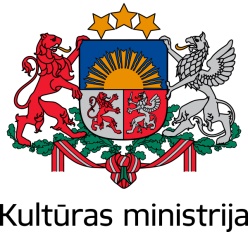 Pieteikums atbalsta saņemšanaiKurzemes reģiona mazākumtautību organizācijām2023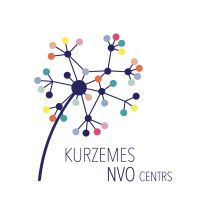 Organizācijas nosaukumsReģistrācijas numursJuridiskā adreseVadītāja vārds un uzvārdsKontaktpersonas vārds un uzvārdsKontaktinformācija (tālrunis un e-pasts)Kādas mazākumtautības pārstāv jūsu organizācija?Organizācijas apraksts Īsumā aprakstiet (ne vairāk kā 1 lapa), ar ko nodarbojas jūsu organizācija, kādi ir tās mērķi, cik un kādi cilvēki tajā darbojas, kādi ir tās lielākie sasniegumi utt. Atbalsts organizācijas materiāltehniskās bāzes uzlabošanaiVajadzības aprakstsĪsumā aprakstiet (ne vairāk kā 1 lapa):ko vēlaties iegādāties vai īrēt (tautastērpi, mūzikas instrumenti, aparatūra, biroja tehnika, grāmatas, spēles u.c.) un kāpēc jums tas ir nepieciešams.Pamatojiet:kā iegādātās lietas būs noderīgas organizācijai ilgtermiņā,kā tās veicinās mazākumtautību iedzīvotāju pilsonisko līdzdalību, starpkultūru komunikāciju Kurzemes reģionā un mazākumtautību nevalstisko organizāciju darbības attīstību, t.sk. jauniešu iesaisti mazākumtautību nevalstisko organizāciju darbībā (atbilstība Kultūras ministrijas izvirzītajiem mērķiem).Izdevumu tāmeIzdevumu tāmeIzdevumu tāmeIzdevumu tāmeIzdevumu tāmeNr.NosaukumsVienas vienības izmaksasSkaitsSumma1.2.Kopā:Kopā:Kopā:Kopā:2. Atbalsts mazākumtautību kultūras pasākumu organizēšanai Vajadzību aprakstsĪsumā aprakstiet (ne vairāk kā 1 lapa):ieplānoto pasākumu (kad, kur tas notiks, kas būs tā dalībnieki, kāda būs pasākuma norise)Pamatojiet:kā plānotais pasākums atbilst organizācijas mērķiemkā plānotais pasākums veicinās sadarbību starp dažādu mazākumtautību nevalstiskajām organizācijām, sekmēs mazākumtautību nevalstisko organizāciju mijiedarbību ar plašāku sabiedrību vai veicinās Latvijas mazākumtautību kultūras savpatnības saglabāšanu (atbilstība Kultūras ministrijas izvirzītajiem mērķiem) Izdevumu tāmeIzdevumu tāmeIzdevumu tāmeIzdevumu tāmeIzdevumu tāmeNr.NosaukumsVienas vienības izmaksasSkaitsSumma1.2.Kopā:Kopā:Kopā:Kopā:Atbalsts  materiālu vai izdevumu izveideiVajadzības aprakstsĪsumā aprakstiet (ne vairāk kā 1 lapa):kādu informatīvo materiālu vai izdevumu vēlaties izveidot (kāds būs tā saturs, apjoms, kādā formāta tas būs, kur un kam tas tiks izplatīts u.c.)kā tas būs noderīgs ilgtermiņākā tas sekmēs mazākumtautību nevalstisko organizāciju mijiedarbību ar plašāku sabiedrību un veicinās Latvijas mazākumtautību kultūras savpatnības saglabāšanu (atbilstība Kultūras ministrijas izvirzītajiem mērķiem)Atbalsts  materiālu vai izdevumu izveideiVajadzības aprakstsĪsumā aprakstiet (ne vairāk kā 1 lapa):kādu informatīvo materiālu vai izdevumu vēlaties izveidot (kāds būs tā saturs, apjoms, kādā formāta tas būs, kur un kam tas tiks izplatīts u.c.)kā tas būs noderīgs ilgtermiņākā tas sekmēs mazākumtautību nevalstisko organizāciju mijiedarbību ar plašāku sabiedrību un veicinās Latvijas mazākumtautību kultūras savpatnības saglabāšanu (atbilstība Kultūras ministrijas izvirzītajiem mērķiem)Atbalsts  materiālu vai izdevumu izveideiVajadzības aprakstsĪsumā aprakstiet (ne vairāk kā 1 lapa):kādu informatīvo materiālu vai izdevumu vēlaties izveidot (kāds būs tā saturs, apjoms, kādā formāta tas būs, kur un kam tas tiks izplatīts u.c.)kā tas būs noderīgs ilgtermiņākā tas sekmēs mazākumtautību nevalstisko organizāciju mijiedarbību ar plašāku sabiedrību un veicinās Latvijas mazākumtautību kultūras savpatnības saglabāšanu (atbilstība Kultūras ministrijas izvirzītajiem mērķiem)Atbalsts  materiālu vai izdevumu izveideiVajadzības aprakstsĪsumā aprakstiet (ne vairāk kā 1 lapa):kādu informatīvo materiālu vai izdevumu vēlaties izveidot (kāds būs tā saturs, apjoms, kādā formāta tas būs, kur un kam tas tiks izplatīts u.c.)kā tas būs noderīgs ilgtermiņākā tas sekmēs mazākumtautību nevalstisko organizāciju mijiedarbību ar plašāku sabiedrību un veicinās Latvijas mazākumtautību kultūras savpatnības saglabāšanu (atbilstība Kultūras ministrijas izvirzītajiem mērķiem)Atbalsts  materiālu vai izdevumu izveideiVajadzības aprakstsĪsumā aprakstiet (ne vairāk kā 1 lapa):kādu informatīvo materiālu vai izdevumu vēlaties izveidot (kāds būs tā saturs, apjoms, kādā formāta tas būs, kur un kam tas tiks izplatīts u.c.)kā tas būs noderīgs ilgtermiņākā tas sekmēs mazākumtautību nevalstisko organizāciju mijiedarbību ar plašāku sabiedrību un veicinās Latvijas mazākumtautību kultūras savpatnības saglabāšanu (atbilstība Kultūras ministrijas izvirzītajiem mērķiem)Izdevumu tāmeIzdevumu tāmeIzdevumu tāmeIzdevumu tāmeIzdevumu tāmeNr.NosaukumsVienas vienības izmaksasSkaitsSumma1.2.Kopā:Kopā:Kopā:Kopā: